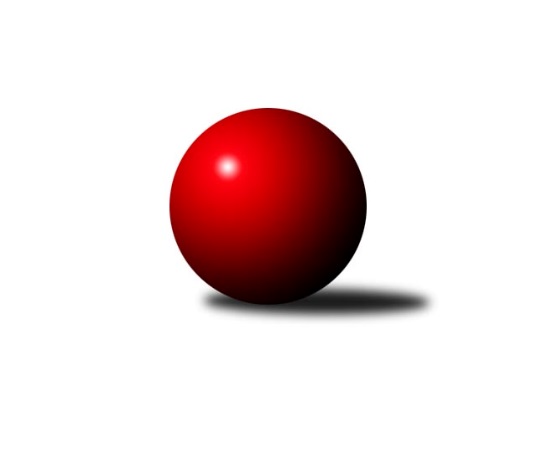 Č.12Ročník 2021/2022	13.6.2024 2. KLZ A 2021/2022Statistika 12. kolaTabulka družstev:		družstvo	záp	výh	rem	proh	skore	sety	průměr	body	plné	dorážka	chyby	1.	SKK Jičín	12	9	1	2	66.5 : 29.5 	(179.5 : 108.5)	3168	19	2160	1008	37.1	2.	TJ Bižuterie Jablonec nad Nisou	12	8	1	3	54.0 : 42.0 	(143.0 : 145.0)	3110	17	2112	999	43.2	3.	SK Žižkov Praha	11	6	1	4	48.0 : 40.0 	(134.0 : 130.0)	3150	13	2154	996	34.6	4.	KK Kosmonosy A	12	4	1	7	51.0 : 45.0 	(156.5 : 131.5)	3152	9	2143	1009	41.3	5.	TJ Lokomotiva Ústí n. L.	11	2	2	7	30.0 : 58.0 	(116.5 : 147.5)	3025	6	2090	935	50.7	6.	KK Jiří Poděbrady	12	2	2	8	30.5 : 65.5 	(110.5 : 177.5)	3061	6	2123	938	50.3Tabulka doma:		družstvo	záp	výh	rem	proh	skore	sety	průměr	body	maximum	minimum	1.	SKK Jičín	6	5	1	0	38.0 : 10.0 	(94.5 : 49.5)	3190	11	3288	3120	2.	TJ Bižuterie Jablonec nad Nisou	6	5	1	0	31.0 : 17.0 	(78.0 : 66.0)	3040	11	3136	2977	3.	SK Žižkov Praha	5	3	0	2	24.0 : 16.0 	(65.5 : 54.5)	3309	6	3388	3203	4.	TJ Lokomotiva Ústí n. L.	6	2	2	2	25.0 : 23.0 	(79.0 : 65.0)	3096	6	3193	3005	5.	KK Kosmonosy A	6	2	0	4	27.0 : 21.0 	(79.0 : 65.0)	3169	4	3249	3076	6.	KK Jiří Poděbrady	6	2	0	4	19.5 : 28.5 	(57.0 : 87.0)	3075	4	3217	2837Tabulka venku:		družstvo	záp	výh	rem	proh	skore	sety	průměr	body	maximum	minimum	1.	SKK Jičín	6	4	0	2	28.5 : 19.5 	(85.0 : 59.0)	3164	8	3371	3031	2.	SK Žižkov Praha	6	3	1	2	24.0 : 24.0 	(68.5 : 75.5)	3118	7	3227	3007	3.	TJ Bižuterie Jablonec nad Nisou	6	3	0	3	23.0 : 25.0 	(65.0 : 79.0)	3124	6	3177	3042	4.	KK Kosmonosy A	6	2	1	3	24.0 : 24.0 	(77.5 : 66.5)	3149	5	3356	2910	5.	KK Jiří Poděbrady	6	0	2	4	11.0 : 37.0 	(53.5 : 90.5)	3058	2	3195	2846	6.	TJ Lokomotiva Ústí n. L.	5	0	0	5	5.0 : 35.0 	(37.5 : 82.5)	3011	0	3122	2893Tabulka podzimní části:		družstvo	záp	výh	rem	proh	skore	sety	průměr	body	doma	venku	1.	SKK Jičín	10	7	1	2	55.5 : 24.5 	(150.5 : 89.5)	3175	15 	4 	1 	0 	3 	0 	2	2.	TJ Bižuterie Jablonec nad Nisou	10	6	1	3	44.0 : 36.0 	(118.0 : 122.0)	3117	13 	4 	1 	0 	2 	0 	3	3.	SK Žižkov Praha	10	5	1	4	43.0 : 37.0 	(122.0 : 118.0)	3140	11 	3 	0 	2 	2 	1 	2	4.	KK Kosmonosy A	10	4	1	5	45.0 : 35.0 	(133.5 : 106.5)	3149	9 	2 	0 	3 	2 	1 	2	5.	TJ Lokomotiva Ústí n. L.	9	2	2	5	26.0 : 46.0 	(94.0 : 122.0)	3003	6 	2 	2 	1 	0 	0 	4	6.	KK Jiří Poděbrady	9	1	2	6	18.5 : 53.5 	(78.0 : 138.0)	3037	4 	1 	0 	3 	0 	2 	3Tabulka jarní části:		družstvo	záp	výh	rem	proh	skore	sety	průměr	body	doma	venku	1.	SKK Jičín	2	2	0	0	11.0 : 5.0 	(29.0 : 19.0)	3182	4 	1 	0 	0 	1 	0 	0 	2.	TJ Bižuterie Jablonec nad Nisou	2	2	0	0	10.0 : 6.0 	(25.0 : 23.0)	3053	4 	1 	0 	0 	1 	0 	0 	3.	SK Žižkov Praha	1	1	0	0	5.0 : 3.0 	(12.0 : 12.0)	3184	2 	0 	0 	0 	1 	0 	0 	4.	KK Jiří Poděbrady	3	1	0	2	12.0 : 12.0 	(32.5 : 39.5)	3100	2 	1 	0 	1 	0 	0 	1 	5.	KK Kosmonosy A	2	0	0	2	6.0 : 10.0 	(23.0 : 25.0)	3035	0 	0 	0 	1 	0 	0 	1 	6.	TJ Lokomotiva Ústí n. L.	2	0	0	2	4.0 : 12.0 	(22.5 : 25.5)	3149	0 	0 	0 	1 	0 	0 	1 Zisk bodů pro družstvo:		jméno hráče	družstvo	body	zápasy	v %	dílčí body	sety	v %	1.	Alena Šedivá 	SKK Jičín 	10	/	10	(100%)	30	/	40	(75%)	2.	Jana Florianová 	TJ Bižuterie Jablonec nad Nisou 	10	/	12	(83%)	32	/	48	(67%)	3.	Lucie Vrbatová 	SKK Jičín 	8	/	11	(73%)	30	/	44	(68%)	4.	Iveta Seifertová st.	TJ Bižuterie Jablonec nad Nisou 	8	/	11	(73%)	28.5	/	44	(65%)	5.	Karolína Kovaříková 	KK Kosmonosy A 	8	/	11	(73%)	25.5	/	44	(58%)	6.	Lucie Slavíková 	TJ Bižuterie Jablonec nad Nisou 	7	/	8	(88%)	24	/	32	(75%)	7.	Nikola Sobíšková 	KK Kosmonosy A 	7	/	8	(88%)	22.5	/	32	(70%)	8.	Lenka Vávrová 	SKK Jičín 	7	/	9	(78%)	29	/	36	(81%)	9.	Tereza Nováková 	KK Kosmonosy A 	7	/	9	(78%)	25	/	36	(69%)	10.	Blanka Mašková 	SK Žižkov Praha 	7	/	9	(78%)	22	/	36	(61%)	11.	Kateřina Katzová 	SK Žižkov Praha 	7	/	11	(64%)	26	/	44	(59%)	12.	Lenka Boštická 	SK Žižkov Praha 	7	/	11	(64%)	25.5	/	44	(58%)	13.	Barbora Vašáková 	TJ Lokomotiva Ústí n. L.  	7	/	11	(64%)	25.5	/	44	(58%)	14.	Zdeňka Dejdová 	KK Jiří Poděbrady 	6	/	12	(50%)	22	/	48	(46%)	15.	Zuzana Holcmanová 	KK Jiří Poděbrady 	5	/	8	(63%)	18	/	32	(56%)	16.	Michaela Moravcová 	KK Jiří Poděbrady 	5	/	11	(45%)	22.5	/	44	(51%)	17.	Monika Hercíková 	SKK Jičín 	4.5	/	10	(45%)	20	/	40	(50%)	18.	Petra Abelová 	SKK Jičín 	4	/	6	(67%)	14	/	24	(58%)	19.	Kateřina Holubová 	TJ Lokomotiva Ústí n. L.  	4	/	6	(67%)	10	/	24	(42%)	20.	Lucie Dlouhá 	KK Kosmonosy A 	4	/	7	(57%)	14.5	/	28	(52%)	21.	Jana Burocková 	KK Kosmonosy A 	4	/	7	(57%)	12	/	28	(43%)	22.	Tereza Bendová 	KK Kosmonosy A 	4	/	8	(50%)	19.5	/	32	(61%)	23.	Jana Balzerová 	TJ Lokomotiva Ústí n. L.  	4	/	9	(44%)	15	/	36	(42%)	24.	Adéla Víšová 	TJ Bižuterie Jablonec nad Nisou 	4	/	9	(44%)	14.5	/	36	(40%)	25.	Lucie Stránská 	TJ Lokomotiva Ústí n. L.  	4	/	10	(40%)	21.5	/	40	(54%)	26.	Šárka Vohnoutová 	TJ Lokomotiva Ústí n. L.  	4	/	11	(36%)	19	/	44	(43%)	27.	Hana Mlejnková 	KK Kosmonosy A 	3	/	5	(60%)	9	/	20	(45%)	28.	Alice Tauerová 	SKK Jičín 	3	/	6	(50%)	12	/	24	(50%)	29.	Jitka Vacková 	TJ Bižuterie Jablonec nad Nisou 	3	/	6	(50%)	9.5	/	24	(40%)	30.	Jitka Havlíková 	TJ Bižuterie Jablonec nad Nisou 	3	/	6	(50%)	9.5	/	24	(40%)	31.	Dana Viková 	SKK Jičín 	3	/	7	(43%)	17	/	28	(61%)	32.	Helena Šamalová 	SKK Jičín 	3	/	7	(43%)	16.5	/	28	(59%)	33.	Tereza Votočková 	KK Kosmonosy A 	3	/	7	(43%)	12	/	28	(43%)	34.	Blanka Mizerová 	SK Žižkov Praha 	3	/	9	(33%)	15	/	36	(42%)	35.	Lucie Řehánková 	SK Žižkov Praha 	3	/	9	(33%)	14	/	36	(39%)	36.	Lucie Holubová 	KK Kosmonosy A 	2	/	2	(100%)	7	/	8	(88%)	37.	Denisa Kroupová 	SKK Jičín 	2	/	2	(100%)	4	/	8	(50%)	38.	Anna Sailerová 	SK Žižkov Praha 	2	/	3	(67%)	5	/	12	(42%)	39.	Olga Petráčková 	TJ Bižuterie Jablonec nad Nisou 	2	/	5	(40%)	7	/	20	(35%)	40.	Hedvika Mizerová 	SK Žižkov Praha 	2	/	6	(33%)	11.5	/	24	(48%)	41.	Michaela Šuterová 	TJ Lokomotiva Ústí n. L.  	2	/	7	(29%)	14	/	28	(50%)	42.	Lada Tichá 	KK Jiří Poděbrady 	2	/	7	(29%)	7	/	28	(25%)	43.	Jana Takáčová 	KK Jiří Poděbrady 	2	/	10	(20%)	14.5	/	40	(36%)	44.	Hana Křemenová 	SK Žižkov Praha 	1	/	1	(100%)	4	/	4	(100%)	45.	Kristýna Vorlická 	TJ Lokomotiva Ústí n. L.  	1	/	1	(100%)	3	/	4	(75%)	46.	Dita Kotorová 	KK Jiří Poděbrady 	1	/	4	(25%)	4	/	16	(25%)	47.	Lenka Honzíková 	KK Jiří Poděbrady 	1	/	5	(20%)	6.5	/	20	(33%)	48.	Lenka Stejskalová 	TJ Bižuterie Jablonec nad Nisou 	1	/	7	(14%)	9	/	28	(32%)	49.	Magdaléna Moravcová 	KK Jiří Poděbrady 	0.5	/	9	(6%)	12	/	36	(33%)	50.	Irini Sedláčková 	SK Žižkov Praha 	0	/	1	(0%)	1.5	/	4	(38%)	51.	Vlasta Kohoutová 	KK Jiří Poděbrady 	0	/	1	(0%)	1	/	4	(25%)	52.	Jitka Sottnerová 	TJ Lokomotiva Ústí n. L.  	0	/	1	(0%)	1	/	4	(25%)	53.	Zdeňka Kvapilová 	TJ Bižuterie Jablonec nad Nisou 	0	/	1	(0%)	0	/	4	(0%)	54.	Iva Kunová 	TJ Bižuterie Jablonec nad Nisou 	0	/	1	(0%)	0	/	4	(0%)	55.	Jana Gembecová 	TJ Bižuterie Jablonec nad Nisou 	0	/	2	(0%)	4	/	8	(50%)	56.	Zuzana Tiličková 	TJ Lokomotiva Ústí n. L.  	0	/	3	(0%)	3.5	/	12	(29%)	57.	Iveta Seifertová ml.	TJ Bižuterie Jablonec nad Nisou 	0	/	4	(0%)	5	/	16	(31%)	58.	Eliška Holakovská 	TJ Lokomotiva Ústí n. L.  	0	/	5	(0%)	3	/	20	(15%)Průměry na kuželnách:		kuželna	průměr	plné	dorážka	chyby	výkon na hráče	1.	SK Žižkov Praha, 1-4	3253	2205	1048	39.6	(542.2)	2.	KK Kosmonosy, 3-6	3144	2154	990	43.6	(524.2)	3.	Poděbrady, 1-4	3122	2133	989	41.8	(520.4)	4.	SKK Jičín, 1-4	3109	2125	983	43.3	(518.3)	5.	TJ Lokomotiva Ústí nad Labem, 1-4	3096	2118	978	41.5	(516.1)	6.	TJ Bižuterie Jablonec nad Nisou, 1-4	3010	2078	932	47.7	(501.8)Nejlepší výkony na kuželnách:SK Žižkov Praha, 1-4SK Žižkov Praha	3388	6. kolo	Lenka Vávrová 	SKK Jičín	600	8. koloSKK Jičín	3371	8. kolo	Lenka Boštická 	SK Žižkov Praha	595	1. koloKK Kosmonosy A	3356	10. kolo	Anna Sailerová 	SK Žižkov Praha	595	6. koloSK Žižkov Praha	3350	1. kolo	Blanka Mizerová 	SK Žižkov Praha	588	4. koloSK Žižkov Praha	3305	4. kolo	Karolína Kovaříková 	KK Kosmonosy A	587	10. koloSK Žižkov Praha	3298	10. kolo	Tereza Bendová 	KK Kosmonosy A	584	10. koloSK Žižkov Praha	3248	12. kolo	Lucie Stránská 	TJ Lokomotiva Ústí n. L. 	583	12. koloSK Žižkov Praha	3203	8. kolo	Alena Šedivá 	SKK Jičín	583	8. koloKK Jiří Poděbrady	3195	6. kolo	Lenka Boštická 	SK Žižkov Praha	581	10. koloTJ Lokomotiva Ústí n. L. 	3161	12. kolo	Barbora Vašáková 	TJ Lokomotiva Ústí n. L. 	579	12. koloKK Kosmonosy, 3-6KK Kosmonosy A	3249	7. kolo	Nikola Sobíšková 	KK Kosmonosy A	607	7. koloSK Žižkov Praha	3227	9. kolo	Hana Křemenová 	SK Žižkov Praha	576	9. koloKK Kosmonosy A	3221	4. kolo	Blanka Mašková 	SK Žižkov Praha	575	9. koloKK Kosmonosy A	3195	9. kolo	Jana Florianová 	TJ Bižuterie Jablonec nad Nisou	572	11. koloSKK Jičín	3185	6. kolo	Jana Burocková 	KK Kosmonosy A	568	4. koloTJ Bižuterie Jablonec nad Nisou	3177	2. kolo	Tereza Nováková 	KK Kosmonosy A	565	6. koloKK Kosmonosy A	3176	2. kolo	Karolína Kovaříková 	KK Kosmonosy A	564	9. koloTJ Bižuterie Jablonec nad Nisou	3110	11. kolo	Lucie Holubová 	KK Kosmonosy A	561	11. koloKK Kosmonosy A	3096	6. kolo	Tereza Nováková 	KK Kosmonosy A	561	9. koloKK Kosmonosy A	3076	11. kolo	Iveta Seifertová st.	TJ Bižuterie Jablonec nad Nisou	558	2. koloPoděbrady, 1-4SKK Jičín	3229	1. kolo	Karolína Kovaříková 	KK Kosmonosy A	584	3. koloKK Jiří Poděbrady	3217	7. kolo	Zdeňka Dejdová 	KK Jiří Poděbrady	568	7. koloKK Kosmonosy A	3209	3. kolo	Zdeňka Dejdová 	KK Jiří Poděbrady	564	9. koloSK Žižkov Praha	3176	5. kolo	Jana Takáčová 	KK Jiří Poděbrady	563	9. koloTJ Bižuterie Jablonec nad Nisou	3166	7. kolo	Jana Takáčová 	KK Jiří Poděbrady	563	7. koloKK Jiří Poděbrady	3141	9. kolo	Zdeňka Dejdová 	KK Jiří Poděbrady	558	5. koloTJ Lokomotiva Ústí n. L. 	3122	9. kolo	Zuzana Holcmanová 	KK Jiří Poděbrady	558	12. koloSKK Jičín	3117	12. kolo	Lucie Vrbatová 	SKK Jičín	557	1. koloKK Jiří Poděbrady	3116	5. kolo	Lucie Slavíková 	TJ Bižuterie Jablonec nad Nisou	555	7. koloKK Jiří Poděbrady	3080	1. kolo	Michaela Moravcová 	KK Jiří Poděbrady	554	7. koloSKK Jičín, 1-4SKK Jičín	3288	9. kolo	Lenka Vávrová 	SKK Jičín	595	11. koloSKK Jičín	3247	11. kolo	Petra Abelová 	SKK Jičín	569	9. koloSKK Jičín	3202	7. kolo	Lenka Vávrová 	SKK Jičín	568	9. koloSKK Jičín	3154	3. kolo	Lenka Vávrová 	SKK Jičín	561	7. koloTJ Bižuterie Jablonec nad Nisou	3153	9. kolo	Lucie Slavíková 	TJ Bižuterie Jablonec nad Nisou	560	9. koloSKK Jičín	3127	5. kolo	Monika Hercíková 	SKK Jičín	557	9. koloSKK Jičín	3120	2. kolo	Lada Tichá 	KK Jiří Poděbrady	554	11. koloKK Kosmonosy A	3111	5. kolo	Lucie Vrbatová 	SKK Jičín	553	11. koloKK Jiří Poděbrady	3100	11. kolo	Helena Šamalová 	SKK Jičín	553	3. koloSK Žižkov Praha	3060	7. kolo	Lucie Vrbatová 	SKK Jičín	552	5. koloTJ Lokomotiva Ústí nad Labem, 1-4TJ Lokomotiva Ústí n. L. 	3193	8. kolo	Šárka Vohnoutová 	TJ Lokomotiva Ústí n. L. 	580	8. koloSK Žižkov Praha	3184	11. kolo	Barbora Vašáková 	TJ Lokomotiva Ústí n. L. 	572	11. koloTJ Lokomotiva Ústí n. L. 	3175	11. kolo	Jana Balzerová 	TJ Lokomotiva Ústí n. L. 	558	11. koloKK Kosmonosy A	3118	8. kolo	Adéla Víšová 	TJ Bižuterie Jablonec nad Nisou	558	6. koloTJ Bižuterie Jablonec nad Nisou	3117	6. kolo	Lucie Vrbatová 	SKK Jičín	553	4. koloTJ Lokomotiva Ústí n. L. 	3084	6. kolo	Lenka Boštická 	SK Žižkov Praha	552	11. koloTJ Lokomotiva Ústí n. L. 	3079	4. kolo	Lucie Dlouhá 	KK Kosmonosy A	550	8. koloKK Jiří Poděbrady	3074	10. kolo	Lucie Stránská 	TJ Lokomotiva Ústí n. L. 	547	10. koloSK Žižkov Praha	3059	2. kolo	Šárka Vohnoutová 	TJ Lokomotiva Ústí n. L. 	546	11. koloTJ Lokomotiva Ústí n. L. 	3037	2. kolo	Blanka Mašková 	SK Žižkov Praha	546	2. koloTJ Bižuterie Jablonec nad Nisou, 1-4TJ Bižuterie Jablonec nad Nisou	3136	10. kolo	Lucie Slavíková 	TJ Bižuterie Jablonec nad Nisou	571	10. koloTJ Bižuterie Jablonec nad Nisou	3063	5. kolo	Jana Florianová 	TJ Bižuterie Jablonec nad Nisou	558	1. koloSKK Jičín	3058	10. kolo	Lenka Boštická 	SK Žižkov Praha	548	3. koloTJ Bižuterie Jablonec nad Nisou	3041	3. kolo	Kateřina Katzová 	SK Žižkov Praha	544	3. koloKK Jiří Poděbrady	3030	8. kolo	Lucie Slavíková 	TJ Bižuterie Jablonec nad Nisou	540	5. koloTJ Bižuterie Jablonec nad Nisou	3026	1. kolo	Iveta Seifertová st.	TJ Bižuterie Jablonec nad Nisou	534	10. koloSK Žižkov Praha	3007	3. kolo	Jana Florianová 	TJ Bižuterie Jablonec nad Nisou	532	10. koloTJ Bižuterie Jablonec nad Nisou	2996	12. kolo	Iveta Seifertová st.	TJ Bižuterie Jablonec nad Nisou	531	5. koloKK Kosmonosy A	2993	12. kolo	Lucie Holubová 	KK Kosmonosy A	530	12. koloTJ Bižuterie Jablonec nad Nisou	2977	8. kolo	Lucie Stránská 	TJ Lokomotiva Ústí n. L. 	530	5. koloČetnost výsledků:	8.0 : 0.0	4x	7.0 : 1.0	4x	6.0 : 2.0	7x	5.0 : 3.0	5x	4.0 : 4.0	4x	3.0 : 5.0	5x	2.0 : 6.0	4x	1.5 : 6.5	1x	1.0 : 7.0	2x